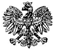 Zgierz, dn. 10.06.2021 r.ZP.272.14.2021.EN/4INFORMACJA O KWOCIE PRZEZNACZONEJ NA SFINANSOWANIE ZAMÓWIENIA„Przebudowa drogi powiatowej Nr 5109 E relacji Modlna – Gieczno – Kwilno – Władysławów – przebudowa chodnika ul. Szkolna w miejscowości Gieczno”	Na podstawie art. 222 ust. 4 ustawy z dnia 11 września 2019 r. – Prawo zamówień publicznych (tj. Dz. U. z 2019 r., poz. 2019 z późn. zm.), Powiat Zgierski reprezentowany przez Zarząd Powiatu Zgierskiego informuje, że na sfinansowanie zamówienia publicznego, w uchwale budżetowej Powiatu Zgierskiego na              rok 2021 zostały zabezpieczone środki finansowe w wysokości 150 000,00 zł brutto (słownie: sto pięćdziesiąt tysięcy złotych 00/100). 								Zarząd Powiatu Zgierskiego			_____________________________________( podpis Kierownika Zamawiającego lub osoby upoważnionej)     Skarbnik Powiatu Zgierskiego________________________________	                                                                                                                        (podpis Skarbnika Powiatu Zgierskiego)          ZARZĄD POWIATU ZGIERSKIEGO                     95-100 Zgierz, ul. Sadowa 6a                    Tel. (42) 288 81 00, fax (42) 719 08 16                     zarzad@powiat.zgierz.pl, www.powiat.zgierz.pl